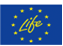 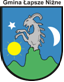 DEKLARACJAJa, niżej podpisany/a deklaruję chęć uczestnictwa w projekcie dotyczącym zakupu i montażu instalacji odnawialnych źródeł energii w ramach programu RPO WM na lata 2014-2020, Poddziałanie 4.1.1 Rozwój infrastruktury produkcji energii ze źródeł odnawialnych.W przypadku uzyskania w/w dofinasowania planuję montaż:instalacja solarna (proszę wypełnić cześć ogólną ankiety i część I)pompa ciepła do ogrzewania c.w.u. (proszę wypełnić cześć ogólną ankiety i część I)instalacja fotowoltaiczna (proszę wypełnić cześć ogólną ankiety i część II )pompa ciepła do ogrzewania c.o. (proszę wypełnić cześć ogólną ankiety i część III)Jednocześnie deklaruję współfinansowanie montażu wybranej instalacji, we wkładzie własnym określonym przez Urząd Marszałkowski Województwa Małopolskiego. ……………………., dnia …..….........…  2016r.	                          …..............……………………..……                                                                                                    		(czytelny podpis)Oświadczam, że:Wyrażam zgodę na przetwarzanie moich danych osobowych na cele związane z projektem zgodnie z przepisami ustawy z dnia 29 sierpnia 1997r. o ochronie danych osobowych.……………………., dnia …..….........…  2016r.	                          …..............……………………..……                                                                                                    		(czytelny podpis)Niniejszą ankietę i deklarację należy dostarczyć do Urzędu Gminy Łapsze Niżne (pokój nr 1- dziennik podawczy) w terminie do dnia 31 października 2016 roku. Z góry dziękujemy za dokładne wypełnienie ankiety.Pusta strona w przypadku druku dwustronnego -aby deklaracja była na oddzielnej kartceCiąg dalszy ankiety na stronach 3- 6ANKIETA I DEKLARACJA DOTYCZĄCA UDZIAŁU W PROJEKCIE 
MONTAŻU INSTALACJI ODNAWIALNYCŁ ŹRÓDEŁ ENERGIIPowyższa ankieta ma charakter wyłącznie sondażowy i nie stanowi gwarancji otrzymania dofinansowania.PODSTAWOWE DANE OSOBY ZAINTERESOWANEJPODSTAWOWE DANE OSOBY ZAINTERESOWANEJImię …………………………………………...Nazwisko ……………………………….………Gmina Łapsze NiżneMiejscowość ……………………………………Ulica ……………………………………..…….Nr domu …..………, nr lokalu …………………Telefon kontaktowy: ………………………….E-mail: ………………..…………………………PODSTAWOWE DANE OSOBY REPREZENTUJĄCEJ (JEŚLI INNE NIŻ WYŻEJ)PODSTAWOWE DANE OSOBY REPREZENTUJĄCEJ (JEŚLI INNE NIŻ WYŻEJ)Imię …………………………………………...Nazwisko ……………………………….………Gmina Łapsze NiżneMiejscowość ……………………………………Ulica ……………………………………..…….Nr domu …..………, nr lokalu …………………Telefon kontaktowy: ………………………….E-mail: ………………..…………………………DANE WŁASNOŚCIOWETyp własności:właścicielwspółwłaścicielpełnomocnikinne (jakie?)Budynek, na którym ma zostać zainstalowana instalacja, jest własnością (zgodnie z Aktem własności ziemi, Księgą Wieczystą, Postanowieniem Sądu): ………………………………………………………………………………………….Numer ewidencyjny działki: ………………….PRZEZNACZENIE BUDYNKUCzy w budynku prowadzona jest lub zarejestrowana (proszę zaznaczyć właściwą odpowiedź i uzupełnić dane): − działalność gospodarcza NIE TAK, powierzchni przeznaczona pod działalność ………… m2 − agroturystyka NIE TAK, ilość miejsc noclegowych …………..DANE OGÓLNE OBIEKTU, NA KTÓRYM BĘDĄ ZAMONTOWANE INSTALACJELiczba osób: zamieszkałych w budynku ……..Rodzaj budynku (zaznaczyć właściwe):wolnostojącybliźniakzabudowa szeregowaRok budowy: …………… Powierzchnia ogrzewanego budynku: ………………. m2 Rodzaj pokrycia dachu (zaznaczyć właściwe):blachadachówkablacho- dachówkainne ………………Czy w najbliższym czasie planowana jest wymiana pokrycia dachowego?Tak (na jakie?) ……………………….NieRodzaj dachu (zaznaczyć właściwe):płaskijednospadowydwuspadowyzłożony z wielu połaciSystem grzewczy obecnie zainstalowany w budynku:kocioł węglowy zasypowy,kocioł na ekogroszek/miał z podajnikiem,kocioł na biomasę – drewno/zrębki/pelet,kocioł gazowy,kocioł olejowy,ogrzewanie elektryczne,inne …………………………………CZĘŚĆ I     DOTYCZY INSTALACJI SOLARNYCH ORAZ POMP CIEPŁA DO OGRZEWANIA CIEPŁEJ WODY UŻYTKOWEJW jaki sposób podgrzewana jest woda w budynku:centralnie (w kotle)przepływowy ogrzewacz wodyinne- jakie ……………………Planowane miejsce montażu instalacji:na połaci dachu budynku mieszkalnego (8 % VAT)na połaci dachu budynku gospodarczego/garażu nie będącego częścią budynku mieszkalnego (23 % VAT)na gruncie (23 % VAT)CZĘŚĆ II    DOTYCZY MONTAŻU INSTALACJI FOTOWOLTAICZNYCHPowierzchnia przeznaczona na instalację fotowoltaiczną na połaci dachu:  ………………m2Zainstalowana moc przyłączeniowa (kW) (z umowy zawartej z Zakładem Energetycznym: ……………………kWDane z faktury za energię elektryczną za dwa ostatnie okresy rozliczeniowe (półroczne) - ilość zużywanej energii elektrycznej wyrażona w kWh:Pierwsze półrocze:........................kWh      Drugie półrocze:……………………kWhOczekiwana moc zainstalowana (kW):2 kW3 kW4 kW5 kW*weryfikacja możliwej do zamontowanej mocy nastąpi po analizie złożonych ankietPlanowane miejsce montażu instalacji:na połaci dachu budynku mieszkalnego (8 % VAT)na połaci dachu budynku gospodarczego/garażu nie będącego częścią budynku mieszkalnego (23 % VAT)na gruncie (23 % VAT)CZĘŚĆ III    DOTYCZY MONTAŻU POMP CIEPŁA DO CENTRALNEGO OGRZEWANIAMoc zainstalowanego kotła: ……………… KwRok zainstalowania kotła: …………………Przybliżone roczne zużycie paliwa: węgiel kamienny - zużycie ton węgla za ostatni rok ………………, w tym poza okresem grzewczym (maj-wrzesień) ……………………, ekogroszek/miał - zużycie ton ekogroszku/miału za ostatni rok ………………, 
w tym poza okresem grzewczym (maj-wrzesień) ……………………, drewno/zrębki/pelet - zużycie m3 drewna/zrębek/peletu za ostatni rok ………………, 
w tym poza okresem grzewczym (maj-wrzesień) ……………………, inne(jakie?)……………– zużycie w …….za ostatni rok ………………, w tym poza okresem grzewczym (maj-wrzesień) ……………………,Wymiary pomieszczenia, w którym będzie ustawiona pompa ciepła (długość x szerokość x wysokość): ………………………………….Czy do pomieszczenia, w którym będzie ustawiona pompa ciepła, doprowadzona jest instalacja ciepłej i zimnej wody:TAKNIESposoby ogrzewania budynku:kaloryfery (jakie?):………………….ogrzewanie podłogowekominekZ jakiego materiału wykonana jest instalacja ciepłej i zimnej wody? …………………………………………………………………………………………………Czy do pomieszczenia, w którym będzie ustawiona pompa ciepła, doprowadzona jest energia elektryczna:TAK NIEW jakiego rodzaju zabezpieczenia wyposażona jest instalacja elektryczna: bezpieczniki topikowebezpieczniki automatyczne